Республика Карелия 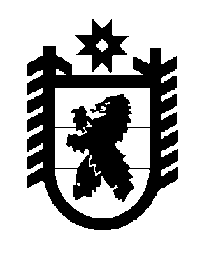 Кarjalan TasavaltaСОВЕТ ОЛОНЕЦКОГО НАЦИОНАЛЬНОГО МУНИЦИПАЛЬНОГО РАЙОНАAunuksen piirineuvosto –piirin paikallisen itsehallinnonEdustava elinРЕШЕНИЕОт 27.10.2021г.  № 60Об утверждении Порядка участия Олонецкого национального муниципального района  в организациях межмуниципального сотрудничестваВ целях установления порядка участия Олонецкого национального муниципального района  в соответствии с уставом Олонецкого национального муниципального района  в организациях межмуниципального сотрудничества, руководствуясь Федеральным законом от 06.10.2003 № 131-ФЗ «Об общих принципах организации местного самоуправления в Российской Федерации», п. 5 статьи 6 устава Олонецкого национального муниципального района , Совет Олонецкого национального муниципального района   решил: 1. Утвердить порядок участия Олонецкого национального муниципального района   в организациях межмуниципального сотрудничества (прилагается).2. Опубликовать данное решение на официальном сайте Олонецкого национального муниципального района   в сети «Интернет».3. Настоящее решение вступает в силу с момента его официального опубликования.Глава Олонецкого национального муниципального района  						И.И.АутиоУТВЕРЖДЕНрешением Совета Олонецкого национального муниципального района  от «27» октября 2021 г. № 60ПОРЯДОК участия Олонецкого национального муниципального районав организациях межмуниципального сотрудничества1. Настоящий Порядок в соответствии с Конституцией Российской Федерации, Гражданским кодексом Российской Федерации, Федеральным законом от 06.10.2003 № 131-ФЗ «Об общих принципах организации местного самоуправления в Российской Федерации», Федеральным законом от 26.12.1995 № 208-ФЗ «Об акционерных обществах», Федеральным законом от 12.01.1996 № 7-ФЗ «О некоммерческих организациях», Федеральным законом от 08.02.1998 № 14-ФЗ «Об обществах с ограниченной ответственностью», иными нормативными правовыми актами Российской Федерации, Уставом Олонецкого национального муниципального района, иными муниципальными нормативными правовыми актами Олонецкого национального муниципального района   определяет процедуру участия Олонецкого национального муниципального района   (далее – муниципальный район) в организациях межмуниципального сотрудничества.2. Под организациями межмуниципального сотрудничества в настоящем Порядке понимаются межмуниципальные объединения (Ассоциация «Совет муниципальных образований Республики Карелия», иные объединения муниципальных образований), межмуниципальные организации (межмуниципальные хозяйственные общества в форме непубличных акционерных обществ и обществ с ограниченной ответственностью), некоммерческие организации муниципальных образований (в форме автономных некоммерческих организаций и фондов).3. Целями межмуниципального сотрудничества являются:1) повышение эффективности решения вопросов местного значения;2) обмен опытом в области организации и осуществления местного самоуправления;3) содействие развитию местного самоуправления;4) объединение финансовых средств, материальных и иных ресурсов для совместного решения вопросов местного значения;5) организация взаимодействия по вопросам местного значения органов местного самоуправления муниципального района  с органами местного самоуправления других муниципальных образований;6) выражение и защита общих интересов муниципального района с другими муниципальными образованиями;7) формирование условий стабильного развития экономики муниципального района в интересах повышения жизненного уровня населения и в иных целях.4. Участие муниципального района в организациях межмуниципального сотрудничества осуществляется в порядке, предусмотренном гражданским законодательством и иными актами, содержащими нормы гражданского права, путем:1) участия в учреждении (создании) организаций межмуниципального сотрудничества;2) вхождения в состав учредителей (приема в состав участников) организаций межмуниципального сотрудничества, вступления (принятия) в организации межмуниципального сотрудничества;3) участия в управлении деятельностью организаций межмуниципального сотрудничества;4) выхода из состава учредителей (участников) организаций межмуниципального сотрудничества, выхода из организаций межмуниципального сотрудничества;5) участия в ликвидации организаций межмуниципального сотрудничества.5. Глава Олонецкого национального муниципального района   (далее – Глава) либо иное должностное лицо по поручению Главы представляет интересы муниципального района  в отношениях с другими муниципальными образованиями по вопросам участия муниципального района  в организациях межмуниципального сотрудничества, в том числе заключает договоры (соглашения) об учреждении (создании) организаций межмуниципального сотрудничества. 6. Решение об участии муниципального района в организациях межмуниципального сотрудничества в формах, предусмотренных подпунктами 1, 2, 4, 5 пункта 4 настоящего Порядка (далее – решение), принимается Советом Олонецкого национального муниципального района   простым большинством голосов от общего числа депутатов. 7. Проект решения может быть внесен на рассмотрение Совета:1) Главой;2) депутатами Совета в количестве одной трети от общего числа избранных депутатов Совета.8. К проекту решения прилагаются следующие документы: 1) учредительные документы (проекты учредительных документов) организации межмуниципального сотрудничества;2) финансово-экономическое обоснование;3) договор (соглашение) об учреждении (создании) или о ликвидации организации межмуниципального сотрудничества;4)информацию об источнике формирования имущества учреждаемой или создаваемой организации межмуниципального сотрудничества.К проекту решения могут прилагаться иные документы, обосновывающие целесообразность принятия соответствующего решения.9. Совет оставляет без рассмотрения проект решения и прилагаемые к нему документы в следующих случаях:1) указанные документы внесены лицом, не предусмотренным пунктом 7 настоящего Порядка;2) представлены не все документы, предусмотренные пунктами 8 и 9 настоящего Порядка;10. В случае внесения проекта решения и прилагаемых к нему документов депутатами Совета в соответствии с подпунктом 2 пункта 7 настоящего Порядка, Совет не позднее двух рабочих дней со дня поступления указанных документов направляет их Главе для подготовки заключения.11. Глава не позднее 10 рабочих дней со дня поступления проекта решения и прилагаемых к нему документов составляет заключение и направляет его в Совет.12.В решении Совета депутатов Совета Олонецкого национального муниципального района   об участии в организациях межмуниципального сотрудничества указываются:- организационно-правовая форма организации, которую предполагается учредить или в которой предполагается участие;- наименование организации межмуниципального сотрудничества, в которой предполагается участие или которую предполагается создать;- размер вклада или взноса, вносимого в организацию межмуниципального сотрудничества (в случаях, предусмотренных учредительными документами);- лицо, уполномоченное подписывать учредительные документы организации межмуниципального сотрудничества;- представители муниципального образования в органах управления организаций межмуниципального сотрудничества (при необходимости);- иные сведения.13. Глава назначает представителей интересов муниципального района  в органах управления и контроля организаций межмуниципального сотрудничества. Представителями интересов муниципального района  могут быть муниципальные служащие, а также иные лица в соответствии с законодательством Российской Федерации.Представление интересов муниципального района в органах управления и контроля организаций межмуниципального сотрудничества приравнивается к исполнению должностных обязанностей и осуществляется безвозмездно.14. Межмуниципальное сотрудничество прекращается путем:1) выхода из организации межмуниципального сотрудничества;2) ликвидации учрежденной или созданной организации межмуниципального сотрудничества.3)расторжения межмуниципального соглашения или договора.15. Решение о выходе из организации межмуниципального сотрудничества, о ликвидации учрежденной или созданной организации межмуниципального сотрудничества принимает Совет Олонецкого национального муниципального района  большинством голосов  от общего количества депутатов.16. Инициатива о выходе из организации межмуниципального сотрудничества, о ликвидации учрежденной или созданной организации межмуниципального сотрудничества может исходить от Главы Олонецкого национального муниципального района   или депутатов Совета в количестве одной трети  от общего числа депутатов Совета.17. Для принятия решения о выходе из организации межмуниципального сотрудничества инициатор направляет в Совет депутатов:1) проект решения о выходе из организации межмуниципального сотрудничества;2) основания выхода Олонецкого национального муниципального района   из организации межмуниципального сотрудничества.18. Для принятия решения о ликвидации учрежденной или созданной организации межмуниципального сотрудничества инициатор направляет в Совет:1) проект решения о ликвидации учрежденной или созданной организации межмуниципального сотрудничества;2) основания ликвидации организации межмуниципального сотрудничества.19. Ликвидация учрежденной или созданной организации межмуниципального сотрудничества осуществляется в порядке, предусмотренном Гражданским кодексом и федеральными законами.20. Решение о расторжении межмуниципального соглашения или договора принимает Глава Олонецкого национального муниципального района  и Совет Олонецкого национального муниципального района. 